Výroční zpráva tkáňového zařízení PRONATAL Nord za rok 2021Výroční zpráva tkáňového zařízení PRONATAL Nord za rok 2021Výroční zpráva tkáňového zařízení PRONATAL Nord za rok 2021Výroční zpráva tkáňového zařízení PRONATAL Nord za rok 2021Výroční zpráva tkáňového zařízení PRONATAL Nord za rok 2021Výroční zpráva tkáňového zařízení PRONATAL Nord za rok 2021Výroční zpráva tkáňového zařízení PRONATAL Nord za rok 2021Reprodukční buňkyReprodukční buňkyReprodukční buňkyReprodukční buňkyReprodukční buňkyReprodukční buňkyReprodukční buňkyPartnerské darováníSpermieSpermie pro přímé použití (IUI)OocytyEmbryaTestikulární tkáňOvariální tkáňPočet dárců441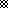 29700Počet odběrů59234700Počet zpracovaných6552374179960Počet použitých ve vlastním zařízení nebo distribuovaných do jiného zařízení63420419600Počet skladovaných na konci roku27387063653850Počet příjemců2393760Počet vyvezených do zahraničí000Počet dovezených ze zahraničí2900Počet vyřazených107207380Důvod-Abn morfoAbn morfo0Důvod-MI, GV0Nepartnerské darováníSpermieSpermie pro přímé použití (IUI)OocytyEmbryaPočet dárců361Počet odběrů078Počet zpracovaných a propuštěných0977914Počet použitých ve vlastním zařízení nebo distribuovaných do jiného zařízení16826520Počet skladovaných na konci roku590747Počet příjemců0153Počet vyvezených do zahraničí000Počet dovezených ze zahraničí000Počet vyřazených0269538Důvod-Abn morfoAbn morfoDůvod-MI, GVCelkemDárciPříjemciPočet závažných nežádoucích reakcí110Počet závažných nežádoucích událostí0Názvy a adresy zdravotnických zařízení, do kterých byly přípravky distribuoványNázvy a adresy zdravotnických zařízení, do kterých byly přípravky distribuoványNázvy a adresy zdravotnických zařízení, do kterých byly přípravky distribuoványNázvy a adresy zdravotnických zařízení, do kterých byly přípravky distribuoványNázvy a adresy zdravotnických zařízení, do kterých byly přípravky distribuoványNázvy a adresy zdravotnických zařízení, do kterých byly přípravky distribuoványGENNET sroKostelní 9170 00, Praha 7GENNET sroLiliová 1,460 01 LiberecPRONATAL s.r.o.Na Dlouhé mezi 4/12PRAHA 4Názvy a adresy zdravotnických zařízení, ze kterých byly přípravky distribuoványKWZ DresdenPraxisklinik Dr. HeldPragerstrasse 8a01069 DresdenMVZ KRYOBANK Hannoverstrasse 24Bad MünderGENNET sroKostelní 9170 00, Praha 7GENNET sroLiliová 1,460 01 LiberecPRONATAL s.r.o.Na Dlouhé mezi 4/12PRAHA 4Názvy a adresy zdravotnických zařízení, ze kterých byly přípravky distribuoványKWZ DresdenPraxisklinik Dr. HeldPragerstrasse 8a01069 DresdenMVZ KRYOBANK Hannoverstrasse 24Bad MünderGENNET sroKostelní 9170 00, Praha 7GENNET sroLiliová 1,460 01 LiberecPRONATAL s.r.o.Na Dlouhé mezi 4/12PRAHA 4Názvy a adresy zdravotnických zařízení, ze kterých byly přípravky distribuoványKWZ DresdenPraxisklinik Dr. HeldPragerstrasse 8a01069 DresdenMVZ KRYOBANK Hannoverstrasse 24Bad MünderGENNET sroKostelní 9170 00, Praha 7GENNET sroLiliová 1,460 01 LiberecPRONATAL s.r.o.Na Dlouhé mezi 4/12PRAHA 4Názvy a adresy zdravotnických zařízení, ze kterých byly přípravky distribuoványKWZ DresdenPraxisklinik Dr. HeldPragerstrasse 8a01069 DresdenMVZ KRYOBANK Hannoverstrasse 24Bad MünderGENNET sroKostelní 9170 00, Praha 7GENNET sroLiliová 1,460 01 LiberecPRONATAL s.r.o.Na Dlouhé mezi 4/12PRAHA 4Názvy a adresy zdravotnických zařízení, ze kterých byly přípravky distribuoványKWZ DresdenPraxisklinik Dr. HeldPragerstrasse 8a01069 DresdenMVZ KRYOBANK Hannoverstrasse 24Bad Münder